MULTIPLE OCCUPANCY BUILDING USER GROUP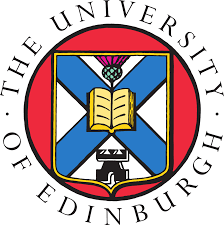 (MOBUG)Tuesday, 3 May 2022 at 12:00noon by Teams and in the Cuillin RoomMinutes PresentBarreto Saalfeld, Beatriz Connolly, MaureenFairlie, Morag  Angela Penman Ryan, Susan (Secretary)Sagan, Aga Scott, Adam  Shannon, Ashley (Convenor)Brown, Nikola (for Charles Stewart House – Loss of Building)ApologiesAlex McCallum, Robert Taylor, Lisa Anderson, Tania Batchelor, Michael Curtis, Alastair Irvine and Stacey Maxwell.Minutes of the Previous Meeting held on 14 February 2022The Group approved the minutes of the meeting held on 14 February 2022.Charles Stewart House – Loss of BuildingNikola advised that most of the information required to develop the loss of building plan had been gathered before lockdown.   Nikola would circulate relevant information to each department for updating.   Nikola had a copy of the College of Science and Engineering template which would be used to a checklist and flow plan for CSH.  It was noted that a representative from Communications and Marketing would be invited to the MOBUG meetin in July to explain how comms.  It was agreed that Loss of Building Plan would be completed by the end of July 2022.Guiding Principles – managing the risk of Covid-19 as we live with the virusThe Group noted the link for information.  Staff are reminded that it is up to the individual whether or not they choose to wear a face covering and respect should be given to those who wish to wear a face covering and to those who do not wish to wear one.0Terms of Reference and Membership of MOBUGThe Group discussed the previously circulated report.  Under item 3, Composition, it was agreed that:-“The CSH MOBUG consists of Representative(s) from each Department within the building”.The Group approved the Terms of Reference which would be posted to the MOBUG web page. Charles Stewart House – Useful InformationThe Group approved the document which would be posted to the MOBUG web page.CSH Meeting RoomsThe Group discussed the Braid and Calton meeting rooms.  Beatriz advised that Lorna Thomson had attended several hybrid meeting in Aryle House and considered that the performance of the IT equipment was much better that that in the Braid and Calton.  Susan would contact IS and report back.Lockers/Bike StoreIt was noted that lockers to store items following cycling to work and exercising are available and staff should contact Aga.Portable Appliance Testing (PAT)It was noted that this was being discussed with H&S.  Staff who have IT equipment owned the University in the home should visually check for any sign of damage, overheating, bare cable, etc.  If any equipment is found to be faulty, replacements should be ordered immediately.Fire Risk AssessmentIt was noted that all actions raised in the assessment had been carried out.  The next Fire Risk Assessment would take place in July 2024.Fire Evacuation DrillThe annual Fire Evacuation Drill would be carried out in May 2022.Standing Items for InformationFire StewardsThe Group noted that there had been no change since the last meeting but that due to hybrid working, the appointment of new Fire Stewards was being considered.First AidersThe Group noted that there had been no change since the last meeting.	13.3	Accident/Incident Reporting	There had been no accidents/incidents to report since the last meeting,Any other businessNone.Dates of Meeting18 July 202224 October 2022(All meetings held at 10:00)The meetings will be held in the Cuillin Room, CSH and by Teams.